SamenvattingHet onderzoek dat gepresenteerd wordt in dit rapport draait om de vragen: Hoe geeft de missionaire jeugdwerker vorm en inhoud aan zijn geloof en hoe integreert hij dit in het contact met seculiere jongeren? Welke rol speelt de vooropleiding van de missionaire jeugdwerker in de integratie en communicatie van het persoonlijk geloof (in het contact met seculiere jongeren) en welke ontwikkeling heeft hij hierin doorgemaakt? Door deze vragen te beantwoorden konden aanbevelingen worden gedaan aan het lectoraat Geestelijk Leiderschap binnen de Academie voor Theologie aan de Christelijke Hogeschool in Ede, ter verbetering en ontwikkeling van de opleiding en bijscholing van missionaire jeugdwerkers. Om antwoord te geven op bovenstaande vragen en aanbevelingen te kunnen doen, zijn diverse onderzoeksmethoden gebruikt. Erg belangrijk zijn de 14 diepte-interviews die gehouden zijn onder missionaire jeugdwerkers door heel Nederland. Hiervan worden de gegeven antwoorden gepresenteerd. Om de interviews goed te kunnen interpreteren en analyseren is er literatuurstudie gedaan naar de rol en betekenis van spiritualiteit in de werkpraktijk, toegespitst op de missionaire jeugdwerker. In de inleiding komt naar voren wat de persoonlijke spiritualiteit betekent en hoe dit zich verhoudt tot de theologie. Daarin wordt de verbinding gelegd met de identiteit van de missionaire jeugdwerker en wordt de wisselwerking hiervan beschreven. In hoofdstuk twee wordt weergegeven hoe de missionaire jeugdwerker wordt gevoed in zijn of haar persoonlijk geloof. Het blijkt dat merendeel niet structureel wordt gevoed. Er wordt aangegeven dat de jeugdwerker veel aan het uitdelen is van zijn geloof naar anderen, maar dat hij het moeilijk vindt om een balans te vinden tussen voeding en uitdelen. We geven hier een beschrijving van en er wordt weergegeven wat de behoeften zijn. In hoofdstuk drie wordt er geschreven over hoe de jeugdwerker het geloof communiceert met jongeren en met welke intenties hij dit doet. Er wordt aangegeven wat daarin beperkende en helpende factoren zijn. Ook wordt de behoefte hierin beschreven. In hoofdstuk vier komt naar voren dat het werk veel invloed heeft op de geloofsbeleving van de jeugdwerkers. Er wordt beschreven welke factoren dit zijn en ook hoe het geloof weer invloed heeft op het contact met de jongeren. Wederom worden de behoeften weergegeven. Voor de daadwerkelijke ontwikkeling van de opleiding en bijscholing van de missionaire jeugdwerker worden verschillende aanbevelingen gedaan. De Academie voor Theologie zit momenteel in een onderzoeksfase naar of de opleiding effectief is in het opleiden van christelijke professionals. De aanbevelingen zijn gericht op het ontwikkelen van meer ruimte voor geloofsontwikkeling binnen de theologische opleiding van missionaire jeugdwerkers. Popularisering - Artikel Levendig geloof?“Je moet wel weten wat het geloof voor jouzelf te bieden heeft om te weten wat het voor hun kan betekenen.”  (een missionair jongerenwerker) Missionair jongerenwerkers hebben voeding nodig voor hun eigen geloof om hun werk te doen en in de relaties die zij aangaan met jongeren het geloof voor te leven. In opdracht van het lectoraat Geestelijk Leiderschap binnen de Academie voor Theologie hebben we onderzoek gedaan naar de geloofsbeleving van missionair jeugdwerkers. Het lectoraat doet allerlei onderzoeken binnen en buiten de opleiding HBO Theologie met als doel de opleiding steeds meer aan te laten sluiten op het werkveld. Om meer zicht  te krijgen op de geloofsbeleving van missionaire jeugdwerkers hebben we 14 jongerenwerkers geïnterviewd. We vroegen hen naar de rol die geloof in hun leven heeft en hoe zij hun geloof voeden. Ook vroegen we naar de invloed die hun werk op hun geloof heeft. We zijn vooral ingegaan op wat jongerenwerkers nodig hebben om gevoed te worden en wat zij nodig hebben om hun werk met jongeren nog beter te kunnen doen. De gesprekken waren erg verschillend maar er ontstond wel een duidelijke lijn. We hebben een aantal onderwerpen kunnen duiden die breed onder de jeugdwerkers herkend wordt. Geloofservaring als aanleiding. Het was opvallend dat wanneer we de jongerenwerker vroegen wat hij of zij de jongeren mee wilden geven dit vaak sterk gerelateerd was aan hun eigen geloofservaring. Bijvoorbeeld: een jongerenwerker wilde de jongeren meegeven dat God voor hen zorgt. In het gesprek bleek dat hij dit zelf ook had ervaren. De jongerenwerkers hebben het verlangen om hun eigen geloofservaring te delen. Ze willen jongeren iets meegeven van het geloof waar zij zelf in geloven. Vaak doen zij dit door een relatie met hen aan te gaan. De jongerenwerkers bleken hierin een eigen manier te hebben ontwikkeld om iets van het evangelie te communiceren. In relationeel jongerenwerk worden jongerenwerkers door de jongeren vaak gezien als voorbeeldfiguren. Dit stelt de jongerenwerker voor de uitdaging om het geloof niet alleen te verwoorden, maar het ook te laten zien aan jongeren. Het is, zoals de het citaat aan het begin ook zegt, daarom van belang dat jongerenwerkers helder hebben wat ze geloven en dit geloof ook uitleven. Dit is vaak gebaseerd op eigen geloofservaringen. Werk heeft invloed op geloof. Door het werk leren de jongerenwerkers meer over wat het geloof voor henzelf en voor jongeren inhoud. Bij de helft van de jongerenwerkers bleek dat het werk ook (geloofs)vragen oproept. Daarbij is de realiteit in het leven van jongeren vaak de aanleiding om vragen te stellen over de rol van God in de levens van jongeren. 
In sommige gevallen valt de realiteit van het werkveld tegen. De realiteit van het werk staat te ver af van de context van de kerk. Deze jongerenwerkers staan tussen de jongeren en de kerk in en voelen zich niet gesteund door de kerk. Jongeren kunnen ook met vragen komen die hen aan het denken zetten. 
Een van de lastige dingen in het missionaire jeugdwerk is dat jongerenwerkers soms weinig resultaat zien van hun werk. Hierdoor kunnen ze soms gaan twijfelen over hun eigen rol en betekenis in het werk. Meerdere jongerenwerkers geven aan dat ze dit hebben leren loslaten door hun werk in afhankelijkheid van God te doen. Ze merken dat ze hun enthousiasme en motivatie kwijtraken wanneer ze zich teveel richten op resultaten.  Gebrek aan structurele voeding. Veel van de jongerenwerkers gaven aan dat ze niet structureel worden gevoed in hun geloof. Dit heeft verschillende oorzaken. Sommige jongerenwerkers vinden het lastig om gevoed te worden in een dienst waar ze als ‘jongerenwerker’ zitten. Ze nemen een professionele rol aan en beleven de dienst minder voor zichzelf. 
Anderen geven aan dat diensten niet aansluiten bij hun geloofsbeleving en de werkpraktijk. Ze ervaren hierin een kloof. Ze zijn op zoek naar meer voeding en vinden dit vaak in conferenties, boeken en contacten met andere gelovigen. Hieruit blijkt dat ze zelf op zoek moeten naar voeding in hun geloof. Alle jongerenwerkers hebben aangegeven dat ze meer behoefte hebben aan contact met andere gelovigen. Ze hebben behoefte aan een gemeenschap die hen bemoedigt, inspireert en scherp houdt.
In sommige gevallen had de jongerenwerker het gevoel dat hij alleen staat in zijn geloof. Dit heeft dan te maken met het feit dat het missionaire werk vaak het werk is van een eenling, wat ook nog sterk gepaard gaat met een missionaire visie. Dit wordt niet altijd herkend door andere gelovigen buiten het missionaire werk. 
Ook willen jongerenwerkers meer contact met collega’s om elkaar te inspireren en informatie uit te wisselen. De huidige netwerken (bijvoorbeeld Innov8) blijkt door de helft van de jongerenwerkers te worden bezocht en wordt als zeer waardevol ervaren.  Het blijkt dat jongerenwerkers die deze professionele netwerken niet kennen daar wel behoefte aan hebben en meer begeleiding en coaching willen om te kunnen doorgroeien in hun werk. Kloof tussen opleiding en werkpraktijk. Tien van de ondervraagde jongerenwerkers hebben een theologische opleiding gedaan. Hierin onderscheiden we HBO Theologie (GPW), Theologie aan de Universiteit van Apeldoorn en Kampen en de Jongerenwerkersopleiding aan de Wittenberg. Het blijkt dat deze jongerenwerkers vaak een kloof ervaren tussen de opleiding en de werkpraktijk. Deze kloof heeft te maken met het ontbreken van voldoende verbinding tussen de theologie, theorie en de praktijk. Dit zou meer geïntegreerd moeten worden. Verder is het voor deze opleidingen een aandachtspunt om studenten te stimuleren de theologie te integreren in hun persoonlijk geloof. Zo kunnen ze dichter bij zichzelf beginnen in het communiceren van het Evangelie en kan het beter vertaald worden naar jongeren. Op die manier ontstaat een  meer ‘geleefd geloof’. Conclusie. De jeugdwerkers word te weinig gevoed in zijn persoonlijk geloof. Voor de huidige missionair jeugdwerkers betekent dit dat er sterk behoefte is aan gemeenschap met anderen. Als de jeugdwerker niet meer gevoed wordt in zijn geloof zal dit effect hebben op zijn werk. Aandacht voor deze behoefte is gewenst. De huidige netwerken voor missionair jeugdwerk worden als zeer waardevol ervaren. Ook voor jongerenwerkers die hier nog niet aan deelnemen kan het relevant zijn in hun behoefte aan netwerk, uitwisseling en gemeenschap. Ze kunnen daardoor geïnspireerd en enthousiast blijven. Voor de toekomstige missionair jeugdwerkers is het belangrijk dat binnen de opleidingen meer integratie plaatsvindt tussen theologie en praktijk. Ook moet er ruimte komen voor de geloofsontwikkeling voor de student. Wanneer de student binnen de opleiding de behoeften op het gebied van geestelijke voeding leert kennen, zal de overgang naar de werkpraktijk wellicht beter aansluiten. Daarbij moet de student beter worden voorbereid op de weerbarstigheid van de werkpraktijk. Hiermee bedoelen we het gebrek aan voeding, mogelijke conflicten in het persoonlijk geloof als het gevolg van het contact met andersdenkenden en belemmeringen in de werkomgeving. De student kan meer worden uitgedaagd in zijn of haar eigen geloof door interactie met verschillende worldviews. Uiteindelijk zal er altijd spanning blijven bestaan tussen de werkpraktijk en het persoonlijk geloof. Er zijn genoeg kansen en uitdagingen om huidige jeugdwerkers te ondersteunen en toekomstige jeugdwerkers te stimuleren om met elkaar levendige gelovigen te zijn. Gelovigen die aan jongeren uitstralen wat het betekent om Jezus Christus te volgen. Mendy Vis en Anita Noorland (vierdejaarsstudenten GPW)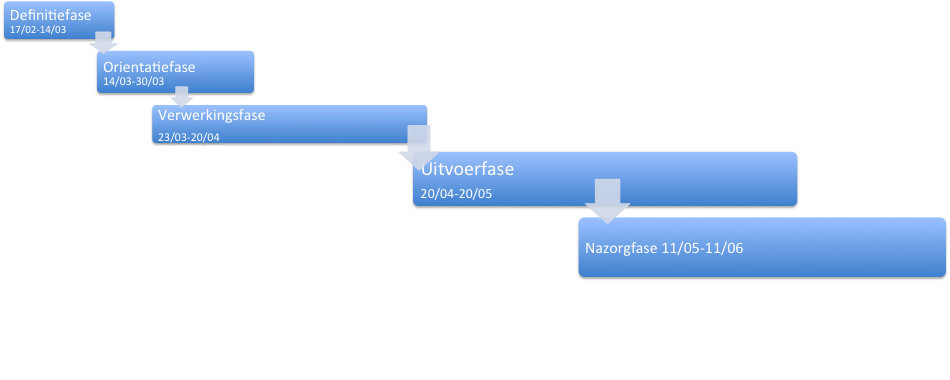 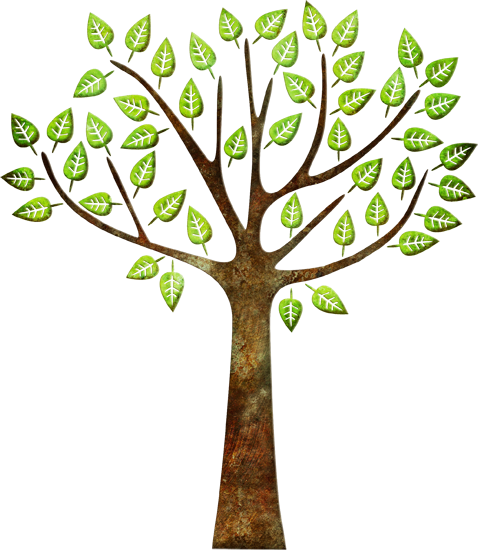 